Увидя, что топор Крестьянин нес,"Голубчик, - Деревцо сказало молодое, -Пожалуй, выруби вокруг меня ты лес,Я не могу расти в покое:Ни солнца мне не виден свет,Ни для корней моих простору нет,Ни ветеркам вокруг меня свободы,Такие надо мной он сплесть изволил своды!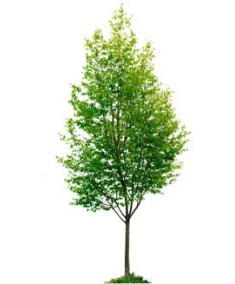 Когда б не от него расти помеха мне,Я в год бы сделалось красою сей стране,И тенью бы моей покрылась вся долина;А ныне тонко я, почти как хворостина".Взялся Крестьянин за топор,И Дереву, как другу,Он оказал услугу:Вкруг Деревца большой очистился простор;Но торжество его недолго было!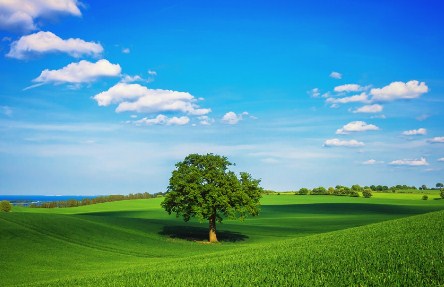 То солнцем дерево печет,То градом, то дождем сечет,И ветром, наконец, то Деревцо сломило."Безумное! - ему сказала тут змея, -Не от тебя ль беда твоя?Когда б, укрытое в лесу, ты возрастало,Тебе б вредить ни зной, ни ветры не могли,Тебя бы старые деревья берегли;А если б некогда деревьев тех не стало,И время их бы отошло,Тогда в свою чреду ты столько б возросло,Усилилось и укрепилось,Что нынешней беды с тобой бы не случилось,И бурю, может быть, ты б выдержать могло!"